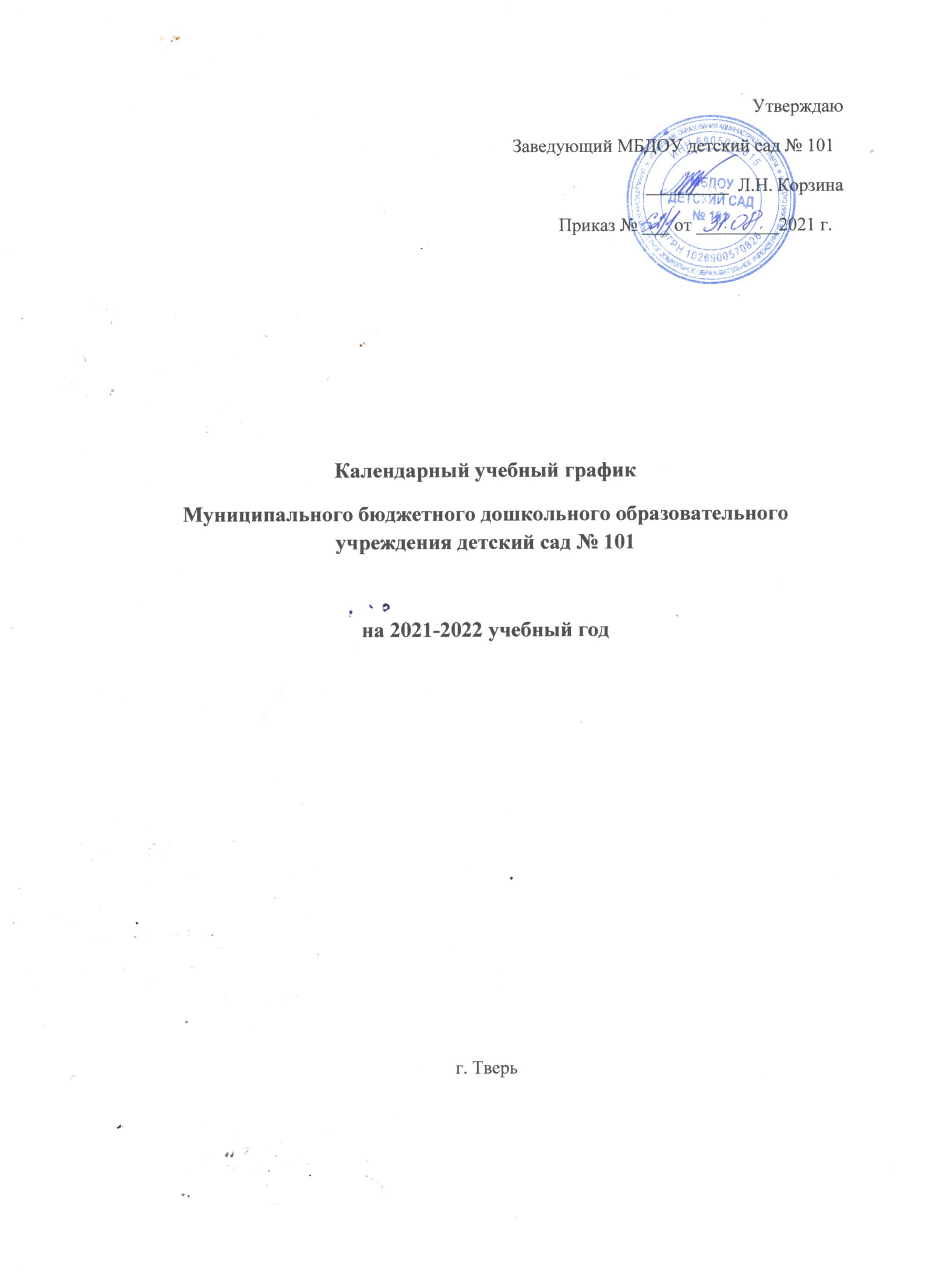 Пояснительная запискак календарному учебному графикумуниципального бюджетного дошкольного образовательного учреждения детского сада № 101на 2021-2022 учебный годКалендарный учебный график - является локальным нормативным документом, регламентирующим общие требования к организации образовательного процесса в 2021-2022 учебном году в муниципальном бюджетном дошкольном образовательном учреждении детском саду № 101(далее МБДОУ детский сад№101)Календарный учебный график разработан в соответствии :- Федеральным Законом № 273-ФЗ от 29.12.2012 «Об образовании в Российской Федерации»;-Приказом Министерства образования и науки РФ N 1014 от 30.08.2013г.«Порядок организации и осуществления образовательной деятельности по основным общеобразовательным программам — образовательным программам дошкольного образования, утвержденного Федеральным государственным образовательным стандартом дошкольного образования»;-Приказом Министерства образования и науки Российской Федерации №1155 от 17.10.2013 года «Об утверждении федерального государственного образовательного стандарта дошкольного образования»-Постановлением Главного   санитарного   врача   РФ   №26   от   15.05.2013   г.«Санитарно-эпидемиологические требования к устройству, содержанию и организации режима работы в дошкольных образовательных организациях СанПиН 2.4.1.3049-13»;-Уставом муниципального бюджетного дошкольного образовательного учреждения детский сад №101;- Образовательной программой дошкольного образования муниципального бюджетного дошкольного образовательного учреждения детского сада №101Календарный учебный график в полном объеме учитывает возрастные особенности воспитанников и отвечает требованиям охраны их жизни и здоровья.Содержание календарного учебного графика включает в себя следующее:режим работы дошкольной образовательной организации;продолжительность учебного года;количество недель в учебном году;организация непрерывной образовательной деятельности и дополнительных образовательных услуг;перечень проводимых праздников для воспитанников;сроки проведения мониторинга качества образованиясроки проведения родительских собранийпраздничные дниработа дошкольной образовательной организации в летний период.Все изменения, вносимые дошкольной образовательной организацией в годовой учебный график, утверждаются приказом заведующего по согласованию с Учредителем, и доводятся  до всех участников образовательного процесса.Годовой календарный учебный график на 2021-2022 учебный год№п/пСодержаниеНаименование возрастных группНаименование возрастных группНаименование возрастных группНаименование возрастных группНаименование возрастных групп1Количество групп в дошкольной образовательной организации1 младшаягруппа2 младшаягруппаСредняягруппаСтаршаягруппаПодготовительная группа1Количество групп в дошкольной образовательной организации111121Количество групп в дошкольной образовательной организацииВсего:	6 возрастных  группВсего:	6 возрастных  группВсего:	6 возрастных  группВсего:	6 возрастных  группВсего:	6 возрастных  групп2Режим работы дошкольнойобразовательной организации7.00-19.007.00-19.007.00-19.007.00-19.007.00-19.003Начало учебного года01.09.2021г.01.09.2021г.01.09.2021г.01.09.2021г.01.09.2021г.4Окончание учебного года31.05.2022г.31.05.2022г.31.05.2022г.31.05.2022г.31.05.2022г.5Количество недель в учебном году36 недель36 недель36 недель36 недель36 недель6Продолжительность учебнойнедели5 дней (понедельник - пятница)5 дней (понедельник - пятница)5 дней (понедельник - пятница)5 дней (понедельник - пятница)5 дней (понедельник - пятница)7Начало НОДУтроУтроУтроУтроУтроУтро7Начало НОДПн-Пт8.30Во всех группах 9.00Во всех группах 9.00Во всех группах 9.00Во всех группах 9.00Во всех группах 9.007Начало НОДВечерВечерВечерВечерВечерВечер7Начало НОДПн – Пт15.45Пн – Пт15.45--Пн – Пт15.30Пн- Пт15.308Недельная образовательнаянагрузка (количество НОД)1010101015179Перерыв между НОДПерерывы между периодами НОД– не менее 10минутПерерывы между периодами НОД– не менее 10минутПерерывы между периодами НОД– не менее 10минутПерерывы между периодами НОД– не менее 10минутПерерывы между периодами НОД– не менее 10минутПерерывы между периодами НОД– не менее 10минут10Продолжительность НОД8 мин8 мин15 мин20 мин1 - 20мин 2,3 - 25мин30 мин11Объем недельной образовательной нагрузки1ч.20 мин1ч.20 мин2ч.30мин3ч.20 мин5ч.50 мин8ч.30мин12Адаптационный периодС 01.09.2021 г. по 30.09.2022г.С 01.09.2021 г. по 30.09.2022г.С 01.09.2021 г. по 30.09.2022г.С 01.09.2021 г. по 30.09.2022г.С 01.09.2021 г. по 30.09.2022г.С 01.09.2021 г. по 30.09.2022г.13Сроки проведения мониторинга01.10 – 15.10.21г18.05-29.05.22г.01.10 – 15.10.21г18.05-29.05.22г.С 01.09.2021г. – по 30.09.2022г.18.05-29.05.2022г.С 01.09.2021г. – по 30.09.2022г.18.05-29.05.2022г.С 01.09.2021г. – по 30.09.2022г.18.05-29.05.2022г.С 01.09.2021г. – по 30.09.2022г.18.05-29.05.2022г.14Летний оздоровительныйпериодФункционирует в обычном режиме01.06.2022-31.08.2022Функционирует в обычном режиме01.06.2022-31.08.2022Функционирует в обычном режиме01.06.2022-31.08.2022Функционирует в обычном режиме01.06.2022-31.08.2022Функционирует в обычном режиме01.06.2022-31.08.2022Функционирует в обычном режиме01.06.2022-31.08.202215Перечень праздниковСентябрь –«День знаний»Сентябрь –«День знаний»Сентябрь –«День знаний»Сентябрь –«День знаний»15Перечень праздниковОктябрь - «Здравствуй осень»,Ноябрь – Спортивный праздник «Папа, мама, я - спортивная семья»Октябрь - «Здравствуй осень»,Ноябрь – Спортивный праздник «Папа, мама, я - спортивная семья»Октябрь - «Здравствуй осень»,Ноябрь – Спортивный праздник «Папа, мама, я - спортивная семья»Октябрь - «Здравствуй осень»,Ноябрь – Спортивный праздник «Папа, мама, я - спортивная семья»Октябрь - «Здравствуй осень»,Ноябрь – Спортивный праздник «Папа, мама, я - спортивная семья»Октябрь - «Здравствуй осень»,Ноябрь – Спортивный праздник «Папа, мама, я - спортивная семья»15Перечень праздников-----16 декабря - День освобождения г. Калинина от немецко-фашистскихзахватчиков16 декабря - День освобождения г. Калинина от немецко-фашистскихзахватчиков15Перечень праздниковДекабрь - «Новый год»Декабрь - «Новый год»Декабрь - «Новый год»Декабрь - «Новый год»Декабрь - «Новый год»Декабрь - «Новый год»15Перечень праздников---Февраль - День защитникаОтечестваФевраль - День защитникаОтечестваФевраль - День защитникаОтечества15Перечень праздниковМарт - «Мамин день»Март - «Мамин день»Март - «Мамин день»Март - «Мамин день»Март - «Мамин день»Март - «Мамин день»15Перечень праздниковАпрель «День Нептуна» спортивный праздникАпрель «День Нептуна» спортивный праздникАпрель «День Нептуна» спортивный праздник15Перечень праздниковМай - « День Победы»Май - « День Победы»15Перечень праздниковМай -«Выпускн ой бал»Июнь – «День защиты детей»Июнь – «День защиты детей»16Сроки проведенияродительских собраний16.09-30.09.2021; 17.01-31.01.2022; 16.04- 30.04.202217Праздничные дниВ соответствии с законодательством РФ (ст. 112 Трудового кодекса РФ):4 ноября – День народного единства;31,1, 2, 3, 4, 5, 6,7, 8,9 января - Новогодние каникулы 23 февраля - День защитника Отечествамарта - Международный женский день 1 мая – День Трудамая - День Победы 12 июня - День России